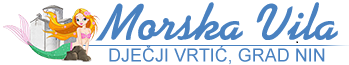                                                            Ulica dr. Franje Tuđmana 5, 23232 NIN  Tel./fax. 023 264 196; E-mail: morskavila@optinet.hr ;www. vrtic-morska-vila.hr, OIB: 52231121132KLASA: 601-02/22-01/02URBROJ: 2198-10-08-02-22- 15                                                                                            Nin, 19. prosinca  2022.  godine                                                                                                           Članovima Upravnog vijeća                                                                                                        Dječjeg vrtića „Morska vila“ NinPozivamo Vas na  5. sjednicu Upravnog vijeća Dječjeg vrtića „Morska vila“ Nin, koja će se održati 22.12. 2022. (četvrtak) u 13.30 sati u prostorijama DV Morska vila Nin.Dnevni red:Verifikacija Zapisnika s 4. sjednice Upravnog vijeća Vrtića Donošenje  III. Izmjena  i dopuna  Financijskog plana za 2022. godinu, nakon dobivene suglasnosti Osnivača  Donošenje Financijskog plana za 2023. g. s projekcijama za 2024. i 2025. godinu., nakon dobivene suglasnosti Osnivača Donošenje  Statuta DV Morska vila Nin, nakon dobivene suglasnosti Osnivača Donošenje  Pravilnika o unutarnjem ustrojstvu i načinu rada, nakon dobivene Suglasnosti OsnivačaRazmatranje i donošenje Odluke o koeficijentima za obračun plaćeDonošenje Prijedloga Pravilnika o upisu i mjerilima upisa djece u DV Morska vila NinDonošenje Odluke po objavljenom natječaju za odgojiteljicu na određeno vrijeme s punim radnim vremenom, radi zamjene radnice na bolovanju do povratka na rad                        – 1 izvršiteljica  (m/ž)Donošenje Odluke o imenovanju zamjenika ravnatelja za vrijeme privremene spriječenostiPitanja i prijedlozi – Razno                                                                                                       PREDSJEDNIA UPRAVNOG VIJEĆA                                                                                                                    Ines Jakovčević